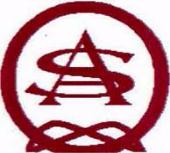 Ardgowan Primary School Transition 2024Friday 3rd May Meet the Ardgowan Buddies @ Glenpark Early Learning Centre10am – 11am*Children from other nurseries invited with keyworkers.Friday 10th MayMeet some of the Ardgowan Staff @ Glenpark Early Learning Centre10am – 11am*Children from other nurseries invited with keyworkers.Saturday 11th May‘Welcome to Ardgowan!’ @ Ardgowan Primary SchoolGroup 1: 10am-10.45amGroup 2: 11am – 11.45amGroup 3: 12pm – 12.45pm*Invites for each group will be issued by email.Thursday 6th June & Friday 7th June + LunchPrimary 1 Induction Days @ Ardgowan Primary School10.30am – 12.15pm *Parents should stay for workshops and lunch. Wednesday 12th June Ardgowan Primary Sports Day@ Greenock Cricket Club(The Pre-school Fun Race will be held at around 11am but we will confirm nearer the time!)